Carte JavexCarton mauve pale :  8 ½ X 5 ½Carton jaune : 5 ½ X 2Carton bleu 5 ½ X 1 ½Carton blanc fini 3 7/8 X 3 ¼JavellisantPlier le carton mauve pâle en deuxFaire la bordure sur le carton jaune et collerDéchiré le carton bleu et collerSur le carton blanc épongé du artichaut toujours sur la ½ partie du bas et du tellement safran sur la ½  partie du haut-laisser sécher ensuite couvrir au complet avec la couleur aubergine éléganteTremper estampe dans le Javex et appliquer sur la feuille. Attention aux éclaboussures de javellisantAjouter ruban, message , terminer votre projet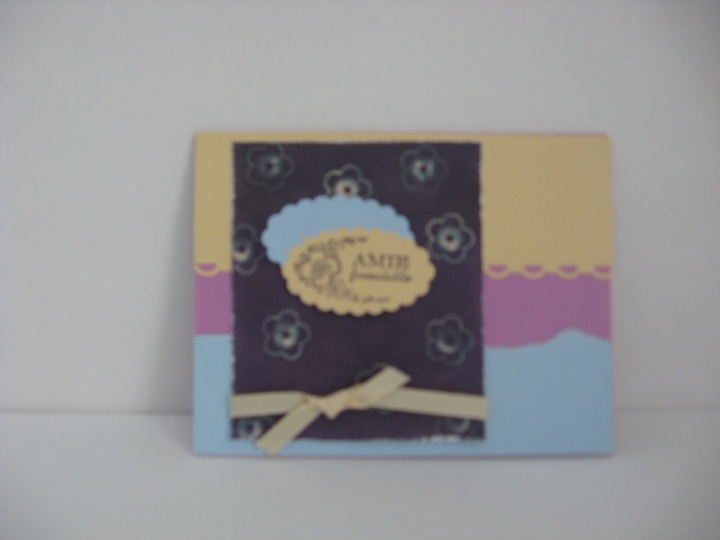 